ICT and Internet Acceptable Use PolicyContents1. Introduction and aims	12. Relevant legislation and guidance	23. Definitions	24. Unacceptable use	35. Staff (including governors, volunteers, and contractors)	56. Pupils	97. Parents/carers	128. Data security	139. Protection from cyber attacks	1410. Internet access	1611. Monitoring and review	1612. Related policies	16Appendix 1: Facebook cheat sheet for staff	18Appendix 2: Acceptable use of the internet: agreement for parents and carers	21Appendix 3: Acceptable use agreement for pupils	23Appendix 5: Acceptable use agreement for staff, governors, volunteers and visitors	25Appendix 6: Glossary of cyber security terminology	261. Introduction and aimsInformation and communications technology (ICT) is an integral part of the way our school works, and is a critical resource for pupils, staff (including the senior leadership team), governors, volunteers and visitors. It supports teaching and learning, and the pastoral and administrative functions of the school. However, the ICT resources and facilities our school uses could also pose risks to data protection, online safety and safeguarding. This policy aims to:Set guidelines and rules on the use of school ICT resources for staff, pupils, parents/carers and governorsEstablish clear expectations for the way all members of the school community engage with each other onlineSupport the school’s policies on data protection, online safety and safeguardingPrevent disruption that could occur to the school through the misuse, or attempted misuse, of ICT systemsSupport the school in teaching pupils safe and effective internet and ICT useThis policy covers all users of our school’s ICT facilities, including governors, staff, pupils, volunteers, contractors and visitors. Breaches of this policy may be dealt with under our discilplinary policy, behaviour policy and code of conduct.  2. Relevant legislation and guidanceThis policy refers to, and complies with, the following legislation and guidance:Data Protection Act 2018The UK General Data Protection Regulation (UK GDPR) – the EU GDPR was incorporated into UK legislation, with some amendments, by The Data Protection, Privacy and Electronic Communications (Amendments etc) (EU Exit) Regulations 2020Computer Misuse Act 1990Human Rights Act 1998The Telecommunications (Lawful Business Practice) (Interception of Communications) Regulations 2000Education Act 2011 Freedom of Information Act 2000Education and Inspections Act 2006Keeping Children Safe in Education 2023Searching, screening and confiscation: advice for schools 2022 National Cyber Security Centre (NCSC): Cyber Security for Schools Education and Training (Welfare of Children) Act 2021UK Council for Internet Safety (et al.) guidance on sharing nudes and semi-nudes: advice for education settings working with children and young peopleMeeting digital and technology standards in schools and colleges 3. DefinitionsICT facilities: all facilities, systems and services including, but not limited to, network infrastructure, desktop computers, laptops, tablets, phones, music players or hardware, software, websites, web applications or services, and any device system or service that may become available in the future which is provided as part of the school’s ICT serviceUsers: anyone authorised by the school to use the school’s ICT facilities, including governors, staff, pupils, volunteers, contractors and visitorsPersonal use: any use or activity not directly related to the users’ employment, study or purpose agreed by an authorised userAuthorised personnel: employees authorised by the school to perform systems administration and/or monitoring of the ICT facilitiesMaterials: files and data created using the school’s ICT facilities including but not limited to documents, photos, audio, video, printed output, web pages, social networking sites and blogsSee appendix 5 for a glossary of cyber security terminology. 4. Unacceptable useThe following is considered unacceptable use of the school’s ICT facilities. Any breach of this policy may result in disciplinary or behaviour proceedings (see section 4.2 below). Unacceptable use of the school’s ICT facilities includes:Using the school’s ICT facilities to breach intellectual property rights or copyrightUsing the school’s ICT facilities to bully or harass someone else, or to promote unlawful discriminationBreaching the school’s policies or proceduresAny illegal conduct, or statements which are deemed to be advocating illegal activityOnline gambling, inappropriate advertising, phishing and/or financial scamsAccessing, creating, storing, linking to or sending material that is pornographic, offensive, obscene or otherwise inappropriate or harmful Consensual and non-consensual sharing of nude and semi-nude images and/or videos and/or livestreams Activity which defames or disparages the school, or risks bringing the school into disreputeSharing confidential information about the school, its pupils, or other members of the school communityConnecting any device to the school’s ICT network without approval from authorised personnelSetting up any software, applications or web services on the school’s network without approval by authorised personnel, or creating or using any programme, tool or item of software designed to interfere with the functioning of the school’s ICT facilities, accounts or dataGaining, or attempting to gain, access to restricted areas of the network, or to any password-protected information, without approval from authorised personnelAllowing, encouraging or enabling others to gain (or attempt to gain) unauthorised access to the school’s ICT facilitiesCausing intentional damage to the school’s ICT facilitiesRemoving, deleting or disposing of the school’s ICT equipment, systems, programmes or information without permission from authorised personnelCausing a data breach by accessing, modifying, or sharing data (including personal data) to which a user is not permitted by authorised personnel to have access, or without authorisationUsing inappropriate or offensive language Promoting a private business, unless that business is directly related to the schoolUsing websites or mechanisms to bypass the school’s filtering or monitoring mechanismsEngaging in content or conduct that is radicalised, extremist, racist, antisemitic or discriminatory in any other way  Using AI tools and generative chatbots (such as ChatGPT and Google Bard):During assessments, including internal and external assessments, and courseworkTo write their homework or class assignments, where AI-generated text or imagery is presented as their own workThis is not an exhaustive list. The school reserves the right to amend this list at any time. The Principal will use their professional judgement to determine whether any act or behaviour not on the list above is considered unacceptable use of the school’s ICT facilities.4.1 Exceptions from unacceptable useWhere the use of school ICT facilities (on the school premises and/or remotely) is required for a purpose that would otherwise be considered an unacceptable use, exemptions to the policy may be granted at the headteacher’s discretion. E.g.:Pupils may use AI tools and generative chatbots:As a research tool to help them find out about new topics and ideasWhen specifically studying and discussing AI in schoolwork, for example in IT lessons or art homework about AI-generated images. All AI-generated content must be properly attributed4.2 SanctionsPupils and staff who engage in any of the unacceptable activities listed above may face disciplinary action in line with the school’s policies on behaviour.5. Staff (including governors, volunteers, and contractors)5.1 Access to school ICT facilities and materialsThe school’s network manager is Joe Lucas. He manages access to the school’s ICT facilities and materials for school staff. That includes, but is not limited to:Computers, tablets, mobile phones and other devicesAccess permissions for certain programmes or filesStaff will be provided with unique login/account information and passwords that they must use when accessing the school’s ICT facilities.Staff who have access to files that they are not authorised to view or edit, or who need their access permissions updated or changed, should contact the network manager.5.1.1 Use of phones and email The school provides each member of staff with an email address. This email account should be used for work purposes only. Staff should enable multi-factor authentication on their email account and all work-related business should be conducted using the email address the school has provided. Staff must not share their personal email addresses with parents/carers and pupils, and must not send any work-related materials using their personal email account. Staff must take care with the content of all email messages, as incorrect or improper statements can give rise to claims for discrimination, harassment, defamation, breach of confidentiality or breach of contract. Email messages are required to be disclosed in legal proceedings or in response to requests from individuals under the Data Protection Act 2018 in the same way as paper documents. Deletion from a user’s inbox does not mean that an email cannot be recovered for the purposes of disclosure. All email messages should be treated as potentially retrievable.Staff must take extra care when sending sensitive or confidential information by email. Any attachments containing sensitive or confidential information should be encrypted so that the information is only accessible by the intended recipient. If staff receive an email in error, the sender should be informed and the email deleted. If the email contains sensitive or confidential information, the user must not make use of that information or disclose that information. If staff send an email in error that contains the personal information of another person, they must inform the network manager immediately and follow our data breach procedure.Staff must not give their personal phone number(s) to parents/carers or pupils. Staff must use phones provided by the school to conduct all work-related business. School phones must not be used for personal matters. Staff who are provided with mobile phones as equipment for their role must abide by the same rules for ICT acceptable use as set out in section 4.  who would like to record a phone conversation should speak to the principal. All non-standard recordings of phone conversations must be pre-approved and consent obtained from all parties involved. Some examples of appropriate use of recording are:Discussing a complaint raised by a parent/carer or member of the publicCalling parents/carers to discuss behaviour or sanctionsTaking advice from relevant professionals regarding safeguarding, special educational needs (SEN) assessments, etc.Discussing requests for term-time holidays5.2 Personal useStaff are permitted to occasionally use school ICT facilities for personal use, subject to certain conditions set out below. This permission must not be overused or abused. The network manager withdraw or restrict this permission at any time and at their discretion. Personal use is permitted provided that such use:Does not take place during contact time, teaching hours or anytime on duty.Does not constitute ‘unacceptable use’, as defined in section 4Takes place when no pupils are presentDoes not interfere with their jobs, or prevent other staff or pupils from using the facilities for work or educational purposesStaff may not use the school’s ICT facilities to store personal, non-work-related information or materials (such as music, videos or photos). Staff should be aware that use of the school’s ICT facilities for personal use may put personal communications within the scope of the school’s ICT monitoring activities (see section 5.5). Where breaches of this policy are found, disciplinary action may be taken.Staff should be aware that personal use of ICT (even when not using school ICT facilities) can impact on their employment by, for instance, putting personal details in the public domain, where pupils and parents/carers could see them.Staff should take care to follow the school’s guidelines on use of social media (see appendix 1) and use of email (see section 5.1.1) to protect themselves online and avoid compromising their professional integrity. 5.2.1 Personal social media accountsMembers of staff should make sure their use of social media, either for work or personal purposes, is appropriate at all times. The school has guidelines for staff on appropriate security settings for social media accounts (see appendix 1).5.3 Remote accessWe allow staff to access the school’s ICT facilities and materials remotely. Staff accessing the school’s ICT facilities and materials remotely must abide by the same rules as those accessing the facilities and materials on site. Staff must be particularly vigilant if they use the school’s ICT facilities outside the school and must take such precautions as the network manager may require against importing viruses or compromising system security. Our ICT facilities contain information which is confidential and/or subject to data protection legislation. Such information must be treated with extreme care and in accordance with our data protection policy. 5.4 School social media accountsThe school has an official Instagram and X(Twitter) account, managed by SLT. Staff members who have not been authorised to manage, or post to, the account, must not access, or attempt to access, the account.The school has guidelines for what may and must not be posted on its social media accounts. Those who are authorised to manage, or post to, the account must make sure they abide by these guidelines at all times. 5.5 Monitoring and filtering of the school network and use of ICT facilitiesTo safeguard and promote the welfare of children and provide them with a safe environment to learn, the school reserves the right to filter and monitor the use of its ICT facilities and network. This includes, but is not limited to, the filtering and monitoring of:Internet sites visitedBandwidth usageEmail accountsUser activity/access logsAny other electronic communicationsOnly authorised ICT personnel may filter, inspect, monitor, intercept, assess, record and disclose the above, to the extent permitted by law. The school monitors ICT use in order to:Obtain information related to school businessInvestigate compliance with school policies, procedures and standardsEnsure effective school and ICT operationConduct training or quality control exercisesPrevent or detect crimeComply with a subject access request, Freedom of Information Act request, or any other legal obligation.Our governing board is responsible for making sure that: The school meets the DfE’s filtering and monitoring standardsAppropriate filtering and monitoring systems are in placeStaff are aware of those systems and trained in their related roles and responsibilitiesFor the leadership team and relevant staff, this will include how to manage the processes and systems effectively and how to escalate concernsIt regularly reviews the effectiveness of the school’s monitoring and filtering systemsThe school’s designated safeguarding lead (DSL) will take lead responsibility for understanding the filtering and monitoring systems and processes in place. Where appropriate, staff may raise concerns about monitored activity with the school’s DSL and ICT manager, as appropriate. 6. Pupils6.1 Access to ICT facilitiesComputers and equipment in the school are available to pupils only under the supervision of staffSpecialist ICT equipment, such as that used for music, or design and technology, must only be used under the supervision of staffPupils will be provided with an email account linked to the school’s network6.2 Search and deletionUnder the Education Act 2011, the headteacher, and any member of staff authorised to do so by the headteacher, can search pupils and confiscate their mobile phones, computers or other devices that the authorised staff member has reasonable grounds for suspecting:Poses a risk to staff or pupils, and/orIs identified in the school rules as a banned item for which a search can be carried out and/orIs evidence in relation to an offenceThis includes, but is not limited to: PornographyAbusive messages, images or videosIndecent images of childrenEvidence of suspected criminal behaviour (such as threats of violence or assault)Before a search, if the authorised staff member is satisfied that they have reasonable grounds for suspecting any of the above, they will also:Make an assessment of how urgent the search is, and consider the risk to other pupils and staff. If the search is not urgent, they will seek advice from the DSLExplain to the pupil why they are being searched, and how and where the search will happen, and give them the opportunity to ask questions about itSeek the pupil’s co-operation The authorised staff member should:Inform the DSL (or deputy) of any searching incidents where they had reasonable grounds to suspect a pupil was in possession of a banned item. A list of banned items is available in the behaviour policyInvolve the DSL (or deputy) without delay if they believe that a search has revealed a safeguarding riskAuthorised staff members may examine, and in exceptional circumstances erase, any data or files on a device that they have confiscated where they believe there is a ‘good reason’ to do so. When deciding whether there is a ‘good reason’ to examine data or files on a device, the staff member should only do so if they reasonably suspect that the data has been, or could be, used to: Cause harm, and/orUndermine the safe environment of the school or disrupt teaching, and/orCommit an offence If inappropriate material is found on the device, it is up to the staff member in conjunction with the DSL to decide on a suitable response. If there are images, data or files on the device that staff reasonably suspect are likely to put a person at risk, they will first consider the appropriate safeguarding response.When deciding whether there is a good reason to erase data or files from a device, staff members will consider whether the material may constitute evidence relating to a suspected offence. In these instances, they will not delete the material, and the device will be handed to the police as soon as is reasonably practicable. If the material is not suspected to be evidence in relation to an offence, staff members may delete it if:They reasonably suspect that its continued existence is likely to cause harm to any person, and/orThe pupil and/or the parent refuses to delete the material themselvesIf a staff member suspects a device may contain an indecent image of a child (also known as a nude or semi-nude image), they will:Not view the image Not copy, print, share, store or save the imageConfiscate the device and report the incident to the DSL (or deputy) immediately, who will decide what to do next. The DSL will make the decision in line with the DfE’s latest guidance on searching, screening and confiscation and the UK Council for Internet Safety (UKCIS) et al.’s guidance on sharing nudes and semi-nudes: advice for education settings working with children and young people Any searching of pupils will be carried out in line with:The DfE’s latest guidance on searching, screening and confiscation UKCIS et al.’s guidance on sharing nudes and semi-nudes: advice for education settings working with children and young peopleOur behaviour policy / searches and confiscation policy Any complaints about searching for, or deleting, inappropriate images or files on pupils’ devices will be dealt with through the school complaints procedure.6.3 Unacceptable use of ICT and the internet outside of schoolThe school will sanction pupils, in line with the behaviour policy, if a pupil engages in any of the following at any time (even if they are not on school premises): Using ICT or the internet to breach intellectual property rights or copyrightUsing ICT or the internet to bully or harass someone else, or to promote unlawful discriminationBreaching the school’s policies or proceduresAny illegal conduct, or making statements which are deemed to be advocating illegal activityAccessing, creating, storing, linking to or sending material that is pornographic, offensive, obscene or otherwise inappropriateConsensual or non-consensual sharing of nude and semi-nude images and/or videos and/or livestreams (also known as sexting or youth produced sexual imagery) Activity which defames or disparages the school, or risks bringing the school into disreputeSharing confidential information about the school, other pupils, or other members of the school communityGaining or attempting to gain access to restricted areas of the network, or to any password-protected information, without approval from authorised personnelAllowing, encouraging, or enabling others to gain (or attempt to gain) unauthorised access to the school’s ICT facilitiesCausing intentional damage to the school’s ICT facilities or materialsCausing a data breach by accessing, modifying, or sharing data (including personal data) to which a user and/or those they share it with are not supposed to have access, or without authorisationUsing inappropriate or offensive language7. Parents/carers7.1 Access to ICT facilities and materialsParents/carers do not have access to the school’s ICT facilities as a matter of course. However, parents/carers working for, or with, the school in an official capacity (for instance, as a volunteer) may be granted an appropriate level of access, or be permitted to use the school’s facilities at the headteacher’s discretion. Where parents/carers are granted access in this way, they must abide by this policy as it applies to staff. 7.2 Communicating with or about the school onlineWe believe it is important to model for pupils, and help them learn, how to communicate respectfully with, and about, others online. Parents/carers play a vital role in helping model this behaviour for their children, especially when communicating with the school through our website and social media channels. We ask parents/carers to sign the agreement in appendix 2.7.3 Communicating with parents/carers about pupil activityThe school will ensure that parents and carers are made aware of any online activity that their children are being asked to carry out.When we ask pupils to use websites or engage in online activity, we will communicate the details of this to parents/carers in the same way that information about homework tasks is shared.In particular, staff will let parents/carers know which (if any) person or people from the school pupils will be interacting with online, including the purpose of the interaction.  Parents/carers may seek any support and advice from the school to ensure a safe online environment is established for their child. 8. Data securityThe school is responsible for making sure it has the appropriate level of security protection and procedures in place to safeguard its systems, staff and learners. It therefore takes steps to protect the security of its computing resources, data and user accounts. The effectiveness of these procedures is reviewed periodically to keep up with evolving cyber crime technologies. Staff, pupils, parents/carers and others who use the school’s ICT facilities should use safe computing practices at all times. We aim to meet the cyber security standards recommended by the Department for Education’s guidance on digital and technology standards in schools and colleges, including the use of:FirewallsSecurity featuresUser authentication and multi-factor authenticationAnti-malware software8.1 PasswordsAll users of the school’s ICT facilities should set strong passwords for their accounts and keep these passwords secure. Users are responsible for the security of their passwords and accounts, and for setting permissions for accounts and files they control. Members of staff or pupils who disclose account or password information may face disciplinary action. Parents, visitors or volunteers who disclose account or password information may have their access rights revoked. Teachers will generate passwords for pupils and keep these in a secure location in case pupils lose or forget their passwords.  8.2 Software updates, firewalls and anti-virus softwareAll of the school’s ICT devices that support software updates, security updates and anti-virus products will have these installed, and be configured to perform such updates regularly or automatically. Users must not circumvent or make any attempt to circumvent the administrative, physical and technical safeguards we implement and maintain to protect personal data and the school’s ICT facilities. Any personal devices using the school’s network must all be configured in this way. 8.3 Data protectionAll personal data must be processed and stored in line with data protection regulations and the school’s data protection policy. 8.4 Access to facilities and materials All users of the school’s ICT facilities will have clearly defined access rights to school systems, files and devices.These access rights are managed by the network manager. Users should not access, or attempt to access, systems, files or devices to which they have not been granted access. If access is provided in error, or if something a user should not have access to is shared with them, they should alert Joe Lucas immediately. Users should always log out of systems and lock their equipment when they are not in use to avoid any unauthorised access. Equipment and systems should always be logged out of and shut down completely at the end of each working day.8.5 EncryptionThe school makes sure that its devices and systems have an appropriate level of encryption.School staff may only use personal devices (including computers and USB drives) to access school data, work remotely, or take personal data (such as pupil information) out of school if they have been specifically authorised to do so by the headteacher. Use of such personal devices will only be authorised if the devices have appropriate levels of security and encryption, as defined by the network manager.9. Protection from cyber attacks Please see the glossary (appendix 5) to help you understand cyber security terminology. The school will: Work with governors and the IT department to make sure cyber security is given the time and resources it needs to make the school secure Provide annual training for staff (and include this training in any induction for new starters, if they join outside of the school’s annual training window) on the basics of cyber security, including how to: Check the sender address in an email Respond to a request for bank details, personal information or login details Verify requests for payments or changes to information  Make sure staff are aware of its procedures for reporting and responding to cyber security incidents Investigate whether our IT software needs updating or replacing to be more secureNot engage in ransom requests from ransomware attacks, as this would not guarantee recovery of data Put controls in place that are: Proportionate: the school will verify this using a third-party audit (such as 360 degree safe) annually to objectively test that what it has in place is effectiveMulti-layered: everyone will be clear on what to look out for to keep our systems safe Up to date: with a system in place to monitor when the school needs to update its software   Regularly reviewed and tested: to make sure the systems are as effective and secure as they can be  Back up critical data to the Google Apps for Education cloud. Delegate specific responsibility for maintaining the security of our management information system (MIS) to ESS (SIMS).Make sure staff:Enable multi-factor authentication where they can, on things like school email accounts Store passwords securely using a password manager Make sure ICT staff conduct regular access reviews to make sure each user in the school has the right level of permissions and admin rights Have a firewall in place that is switched on Check that its supply chain is secure, for example by asking suppliers about how secure their business practices are and checking if they have the Cyber Essentials certification Develop, review and test an incident response plan with the IT department including, for example, how the school will communicate with everyone if communications go down, who will be contacted and when, and who will notify Action Fraud of the incident. This plan will be reviewed and tested annually and after a significant event has occurred, using the NCSC’s ’Exercise in a Box’ 10. Internet accessThe school’s wireless internet connection is secure. Pupils do not have use of any personal devices in school, so will only access the WiFi when on school devices. All school devices are filtered for appropriate usage and montitored for violations. 10.1 Parents/carers and visitorsParents/carers and visitors to the school will not be permitted to use the school’s WiFi unless specific authorisation is granted by the headteacher. The headteacher will only grant authorisation if:Parents/carers are working with the school in an official capacity (e.g. as a volunteer)Visitors need to access the school’s WiFi in order to fulfil the purpose of their visit (for instance, to access materials stored on personal devices as part of a presentation or lesson plan)Staff must not give the WiFi password to anyone who is not authorised to have it. Doing so could result in disciplinary action. 11. Monitoring and reviewThe headteacher, Network Manager and DSL’s monitor the implementation of this policy, including ensuring it is updated to reflect the needs and circumstances of the school. This policy will be reviewed every two years. The governing board is responsible for approving  this policy.12. Related policiesThis policy should be read alongside the school’s policies on:Online safetySafeguarding and child protectionBehaviourStaff disciplineData protectionAppendix 1: Social media cheat sheet for staff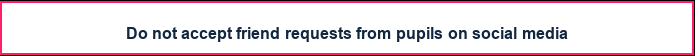 10 rules for school staff on social mediaChange your profile picture to something unidentifiable, or if you don’t, make sure that the image is professionalCheck your privacy settings regularlyBe careful about tagging other staff members in images or postsDon’t share anything publicly that you wouldn’t be happy showing your pupilsDon’t use social media sites during school hoursDon’t make comments about your job, your colleagues, our school or your pupils online – once it’s out there, it’s out thereDon’t associate yourself with the school on your profile (e.g. by setting it as your workplace, or by ‘checking in’ at a school event)Don’t link your work email address to your social media accounts. Anyone who has this address (or your personal email address/mobile number) is able to find you using this informationWhat to do if …A pupil or parent adds you on social mediaIn the first instance, ignore and delete the request. Block the pupil from viewing your profileCheck your privacy settings again, and consider changing your display name or profile pictureIf the pupil asks you about the friend request in person, tell them that you’re not allowed to accept friend requests from pupils and that if they persist, you’ll have to notify senior leadership and/or their parents/carers. If the pupil persists, take a screenshot of their request and any accompanying messagesNotify the senior leadership team or the headteacher about what’s happeningYou’re being harassed on social media, or somebody is spreading something offensive about youDo not retaliate or respond in any waySave evidence of any abuse by taking screenshots and recording the time and date it occurredReport the material to the relevant social network and ask them to remove itIf the perpetrator is a current pupil or staff member, our mediation and disciplinary procedures are usually sufficient to deal with online incidentsIf the perpetrator is a parent/carer or other external adult, a senior member of staff should invite them to a meeting to address any reasonable concerns or complaints and/or request they remove the offending comments or materialIf the comments are racist, sexist, of a sexual nature or constitute a hate crime, you or a senior leader should consider contacting the policeAppendix 2: Acceptable use of the internet: agreement for parents and carersAppendix 3: Acceptable use agreement for pupilsAppendix 4: Acceptable use agreement for staff, governors, volunteers and visitorsAppendix 5: Glossary of cyber security terminology These key terms will help you to understand the common forms of cyber attack and the measures the school will put in place. They’re from the National Cyber Security Centre (NCSC) glossary. Acceptable use of the internet: agreement for parents and carersAcceptable use of the internet: agreement for parents and carersName of parent/carer: Name of child:Name of parent/carer: Name of child:Online channels are an important way for parents/carers to communicate with, or about, our school.The school uses the following channels:Email/text from SIMS for parents (for school announcements and information)WhatsApp messages from the school attendance phoneOnline channels are an important way for parents/carers to communicate with, or about, our school.The school uses the following channels:Email/text from SIMS for parents (for school announcements and information)WhatsApp messages from the school attendance phoneWhen communicating with the school via official communication channels, or using private/independent channels to talk about the school, I will:Be respectful towards members of staff, and the school, at all timesBe respectful of other parents/carers and childrenDirect any complaints or concerns through the school’s official channels, so they can be dealt with in line with the school’s complaints procedureI will not:Use private groups, the school’s social media, or personal social media to complain about or criticise members of staff. This is not constructive and the school can’t improve or address issues unless they are raised in an appropriate wayUse private groups, the school’s social media, or personal social media to complain about, or try to resolve, a behaviour issue involving other pupils. I will contact the school and speak to the appropriate member of staff if I’m aware of a specific behaviour issue or incidentUpload or share photos or videos on social media of any child other than my own, unless I have the permission of the other children’s parents/carersWhen communicating with the school via official communication channels, or using private/independent channels to talk about the school, I will:Be respectful towards members of staff, and the school, at all timesBe respectful of other parents/carers and childrenDirect any complaints or concerns through the school’s official channels, so they can be dealt with in line with the school’s complaints procedureI will not:Use private groups, the school’s social media, or personal social media to complain about or criticise members of staff. This is not constructive and the school can’t improve or address issues unless they are raised in an appropriate wayUse private groups, the school’s social media, or personal social media to complain about, or try to resolve, a behaviour issue involving other pupils. I will contact the school and speak to the appropriate member of staff if I’m aware of a specific behaviour issue or incidentUpload or share photos or videos on social media of any child other than my own, unless I have the permission of the other children’s parents/carersSigned: Date:Acceptable use of the school’s ICT facilities and internet: 
agreement for pupils and parents/carersAcceptable use of the school’s ICT facilities and internet: 
agreement for pupils and parents/carersName of pupil: Name of pupil: When using the school’s ICT facilities and accessing the internet in school, I will not: Use them for a non-educational purposeUse them without a teacher being present, or without a teacher’s permissionUse them to break school rulesAccess any inappropriate websitesAccess social networking sites (unless my teacher has expressly allowed this as part of a learning activity)Use chat roomsOpen any attachments in emails, or follow any links in emails, without first checking with a teacherUse any inappropriate language when communicating online, including in emailsShare any semi-nude or nude images, videos or livestreams, even if I have the consent of the person or people in the photo/video Share my password with others or log in to the school’s network using someone else’s detailsBully other peopleUse AI tools and generative chatbots (such as ChatGPT or Google Bard):During assessments, including internal and external assessments, and courseworkTo present AI-generated text or imagery as my own workI understand that the school will monitor the websites I visit and my use of the school’s ICT facilities and systems.I will immediately let a teacher or other member of staff know if I find any material which might upset, distress or harm me or others.I will always use the school’s ICT systems and internet responsibly.I understand that the school can discipline me if I do certain unacceptable things online, even if I’m not in school when I do them. When using the school’s ICT facilities and accessing the internet in school, I will not: Use them for a non-educational purposeUse them without a teacher being present, or without a teacher’s permissionUse them to break school rulesAccess any inappropriate websitesAccess social networking sites (unless my teacher has expressly allowed this as part of a learning activity)Use chat roomsOpen any attachments in emails, or follow any links in emails, without first checking with a teacherUse any inappropriate language when communicating online, including in emailsShare any semi-nude or nude images, videos or livestreams, even if I have the consent of the person or people in the photo/video Share my password with others or log in to the school’s network using someone else’s detailsBully other peopleUse AI tools and generative chatbots (such as ChatGPT or Google Bard):During assessments, including internal and external assessments, and courseworkTo present AI-generated text or imagery as my own workI understand that the school will monitor the websites I visit and my use of the school’s ICT facilities and systems.I will immediately let a teacher or other member of staff know if I find any material which might upset, distress or harm me or others.I will always use the school’s ICT systems and internet responsibly.I understand that the school can discipline me if I do certain unacceptable things online, even if I’m not in school when I do them. Signed (pupil): Date:Parent/carer agreement: I agree that my child can use the school’s ICT systems and internet when appropriately supervised by a member of school staff. I agree to the conditions set out above for pupils using the school’s ICT systems and internet, and for using personal electronic devices in school, and will make sure my child understands these.Parent/carer agreement: I agree that my child can use the school’s ICT systems and internet when appropriately supervised by a member of school staff. I agree to the conditions set out above for pupils using the school’s ICT systems and internet, and for using personal electronic devices in school, and will make sure my child understands these.Signed (parent/carer): Date:Acceptable use of the school’s ICT facilities and the internet: 
agreement for staff, governors, volunteers and visitorsAcceptable use of the school’s ICT facilities and the internet: 
agreement for staff, governors, volunteers and visitorsName of staff member/governor/volunteer/visitor: Name of staff member/governor/volunteer/visitor: When using the school’s ICT facilities and accessing the internet in school, or outside school on a work device, I will not: Access, or attempt to access inappropriate material, including but not limited to material of a violent, criminal or pornographic nature (or create, share, link to or send such material)Use them in any way which could harm the school’s reputationAccess social networking sites or chat roomsUse any improper language when communicating online, including in emails or other messaging servicesInstall any unauthorised software, or connect unauthorised hardware or devices to the school’s networkShare my password with others or log in to the school’s network using someone else’s detailsShare confidential information about the school, its pupils or staff, or other members of the communityAccess, modify or share data I’m not authorised to access, modify or sharePromote any private business, unless that business is directly related to the schoolWhen using the school’s ICT facilities and accessing the internet in school, or outside school on a work device, I will not: Access, or attempt to access inappropriate material, including but not limited to material of a violent, criminal or pornographic nature (or create, share, link to or send such material)Use them in any way which could harm the school’s reputationAccess social networking sites or chat roomsUse any improper language when communicating online, including in emails or other messaging servicesInstall any unauthorised software, or connect unauthorised hardware or devices to the school’s networkShare my password with others or log in to the school’s network using someone else’s detailsShare confidential information about the school, its pupils or staff, or other members of the communityAccess, modify or share data I’m not authorised to access, modify or sharePromote any private business, unless that business is directly related to the schoolI understand that the school will monitor the websites I visit and my use of the school’s ICT facilities and systems.I will take all reasonable steps to ensure that work devices are secure and password-protected when using them outside school, and keep all data securely stored in accordance with this policy and the school’s data protection policy.I will let the designated safeguarding lead (DSL) and network manager know if a pupil informs me they have found any material which might upset, distress or harm them or others, and will also do so if I encounter any such material.I will always use the school’s ICT systems and internet responsibly, and ensure that pupils in my care do so too.I understand that the school will monitor the websites I visit and my use of the school’s ICT facilities and systems.I will take all reasonable steps to ensure that work devices are secure and password-protected when using them outside school, and keep all data securely stored in accordance with this policy and the school’s data protection policy.I will let the designated safeguarding lead (DSL) and network manager know if a pupil informs me they have found any material which might upset, distress or harm them or others, and will also do so if I encounter any such material.I will always use the school’s ICT systems and internet responsibly, and ensure that pupils in my care do so too.Signed (staff member/governor/volunteer/visitor):Date:termdefinitionAntivirusSoftware designed to detect, stop and remove malicious software and viruses.BreachWhen your data, systems or networks are accessed or changed in a non-authorised way.CloudWhere you can store and access your resources (including data and software) via the internet, instead of locally on physical devices.Cyber attackAn attempt to access, damage or disrupt your computer systems, networks or devices maliciously.Cyber incidentWhere the security of your system or service has been breached.Cyber securityThe protection of your devices, services and networks (and the information they contain) from theft or damage.Download attackWhere malicious software or a virus is downloaded unintentionally onto a device without the user's knowledge or consent.FirewallHardware or software that uses a defined rule set to constrain network traffic – this is to prevent unauthorised access to or from a network.HackerSomeone with some computer skills who uses them to break into computers, systems and networks.MalwareMalicious software. This includes viruses, trojans or any code or content that can adversely impact individuals or organisations.PatchingUpdating firmware or software to improve security and/or enhance functionality.PentestShort for penetration test. This is an authorised test of a computer network or system to look for security weaknesses.PharmingAn attack on your computer network that means users are redirected to a wrong or illegitimate website even if they type in the right website address.PhishingUntargeted, mass emails sent to many people asking for sensitive information (such as bank details) or encouraging them to visit a fake website.Ransomware	Malicious software that stops you from using your data or systems until you make a payment.Social engineeringManipulating people into giving information or carrying out specific actions that an attacker can use.Spear-phishingA more targeted form of phishing where an email is designed to look like it’s from a person the recipient knows and/or trusts.TrojanA type of malware/virus designed to look like legitimate software that can be used to hack a victim’s computer.Two-factor/multi-factor authenticationUsing 2 or more different components to verify a user’s identity.VirusProgrammes designed to self-replicate and infect legitimate software programs or systems.Virtual private network (VPN)An encrypted network which allows remote users to connect securely.WhalingHighly- targeted phishing attacks (where emails are made to look legitimate) aimed at senior people in an organisation.